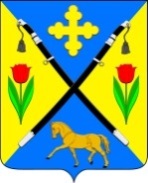 РОССИЙСКАЯ ФЕДЕРАЦИЯРОСТОВСКАЯ ОБЛАСТЬАДМИНИСТРАЦИЯЗИМОВНИКОВСКОГО СЕЛЬСКОГО ПОСЕЛЕНИЯ                                                   ПОСТАНОВЛЕНИЕ  ПРОЕКТ05.02.2018 г                                  №   _____	п. ЗимовникиОб утверждении порядка направления уведомленияо предоставлении субсидии, субвенции, иного межбюджетного трансферта, имеющего целевое назначение, из бюджета Зимовниковского сельского поселенияНа основании пункта 2.1 статьи 219 Бюджетного кодекса Российской Федерации и приказа Министерства финансов Российской Федерации от 29.11.2017 № 213н «Об утверждении формы уведомления о предоставлении субсидии, субвенции и иного межбюджетного трансферта, имеющего целевое назначение, и порядка его направления при предоставлении межбюджетных трансфертов, имеющих целевое назначение, из федерального бюджета» ПОСТАНОВЛЯЮ:Утвердить порядок направления уведомления о предоставлении субсидии, субвенции, иного межбюджетного трансферта, имеющего целевое назначение, из бюджета Зимовниковского сельского поселения согласно приложению к настоящему постановлению.Настоящее постановление применяется при исполнении бюджета Зимовниковского сельского поселения, начиная с бюджета на 2018 год и на плановый период 2019 и 2020 годов.Контроль над исполнением настоящего постановления возложить на начальника сектора экономики и финансов Грибинюкову М.В.Глава Администрации Зимовниковского сельского поселения                                                      Дубов Д.П.Постановление вносит:Сектор экономики и финансовПриложение к постановлению Администрации Зимовниковского сельского поселения от 05.02.2018 № __ПОРЯДОКнаправления уведомления о предоставлении субсидии, субвенции, иного межбюджетного трансферта, имеющего целевое назначение, из бюджета Зимовниковского сельского поселенияНастоящий порядок разработан в соответствии с пунктом 2.1 статьи 219 Бюджетного кодекса Российской Федерации и устанавливает правила направления уведомления о предоставлении из бюджета Зимовниковского сельского поселения (далее – местного бюджета) субсидии, субвенции, иного межбюджетного трансферта, имеющего целевое назначение (далее - Уведомление).Форма Уведомления установлена приказом Министерства финансов Российской Федерации от 29.11.2017 № 213н «Об утверждении формы уведомления о предоставлении субсидии, субвенции и иного межбюджетного трансферта, имеющего целевое назначение, и порядка его направления при предоставлении межбюджетных трансфертов, имеющих целевое назначение, из федерального бюджета».Формирование Уведомлений осуществляется сектором экономики и финансов с использованием Единой автоматизированной системы управления общественными финансами в Ростовской области.Сектор экономики и финансов направляет уведомление по системе электронного документооборота и делопроизводства «Дело» получателям субсидии, субвенции, иного межбюджетного трансферта, имеющего целевое назначение (в целях информирования):в течение десяти рабочих дней со дня утверждения решения о местном бюджете на очередной финансовый год и плановый период;в течение пяти рабочих дней со дня утверждения решения о внесении изменений в решение о местном бюджете на текущий финансовый год и плановый период;после внесения изменений в сводную бюджетную роспись местного бюджета в части средств, выделенных из резервного фонда Правительства Ростовской области, Администрации Зимовниковского сельского поселения в соответствии с распоряжениями Правительства Ростовской области, Администрации Зимовниковского сельского поселения.